ZATWIERDZAMZamawiający:[dokus.podpis_nazwa_stanowiska;protect=no;strconv=no][dokus.podpis_nazwa_na_podpis;protect=no;strconv=no][dokus.podpis_akceptujacy;protect=no;strconv=no]Zamawiający: Skarb Państwa – Urząd Komunikacji Elektronicznej, ul. Giełdowa 7/9, 01-211 Warszawa;Osoba uprawniona do kontaktów z Wykonawcami: Rafał Ginszt, tel. 22 534 91 69;Adres poczty elektronicznej: zamowienia.publiczne@uke.gov.pl; Adres strony internetowej, na której jest prowadzone postępowanie i na której będą dostępne wszelkie dokumenty związane z prowadzonym postępowaniem: https://bip.uke.gov.pl/zamowienia-publiczne/.Adres Platformy za pośrednictwem, której Wykonawca składa/składać będzie ofertę: https://miniportal.uzp.gov.pl/Adres skrytki ePUAP /r9rm745qkz/SkrytkaESPZgodnie z art. 13 ust. 1 i 2 rozporządzenia Parlamentu Europejskiego i Rady (UE) 2016/679 z dnia 27 kwietnia 2016 r. w sprawie ochrony osób fizycznych w związku z przetwarzaniem danych osobowych i w sprawie swobodnego przepływu takich danych oraz uchylenia dyrektywy 95/46/WE (ogólne rozporządzenie o ochronie danych) (Dz. Urz. UE L 119 z 04.05.2016, str. 1 z późn. zm.), dalej „RODO”, Zamawiający informuje, że: Administratorem Pani/Pana danych osobowych jest Prezes Urzędu Komunikacji Elektronicznej, ul. Giełdowa 7/9, 01-211 Warszawa, numer telefonu: +48 22 33 04 000, numer faksu: +48 22 53 49 162.Dane kontaktowe Inspektora ochrony danych osobowych w Urzędzie Komunikacji Elektronicznej: adres e-mail: iod@uke.gov.pl ; numer telefonu: +48 22 53 49 241.Pani/Pana dane osobowe przetwarzane będą na podstawie art. 6 ust. 1 lit. c RODO w celu związanym z prowadzeniem postępowania o udzielenie zamówienia publicznego prowadzonego w trybie podstawowym pn. „Dostawa 2 sztuk serwerów typu RACK wraz z usługą wsparcia technicznego oraz oprogramowania Business Intelligence”, nr sprawy: BA.WZP.26.44.2021.Podstawą przetwarzania danych osobowych jest ustawa Pzp.Odbiorcami danych osobowych są podmioty uprawnione na mocy obowiązujących przepisów prawa, w szczególności osoby lub podmioty, którym zostanie udostępniona dokumentacja postępowania na podstawie art. 18 oraz art. 74–76 ustawy Pzp. Zasada jawności ma zastosowanie do wszystkich danych osobowych, z wyjątkiem danych, o których mowa w art. 9 ust. 1 RODO (szczególna kategoria danych).Ponadto dane osobowe mogą być udostępniane podmiotom upoważnionym do odbioru danych na podstawie odpowiednich przepisów prawa (np. organy administracji, sądy, służby państwowe), podmiotom, które przetwarzają dane osobowe w imieniu Zamawiającego na podstawie zawartej z nim umowy powierzenia przetwarzania danych osobowych (np. podmioty obsługujące systemy teleinformatyczne Zamawiającego), a także innym administratorom przetwarzającym dane we własnym imieniu (np. podmioty prowadzące działalność pocztową lub kurierską).Pani/Pana dane osobowe będą przechowywane przez okres niezbędny do przeprowadzenia postępowania o udzielenie zamówienia publicznego, a w stosunku do danych osobowych wskazanych przez Wykonawcę, którego oferta została wybrana - przez okres trwania umowy o zamówienie, ale nie krócej niż 4 lata, od dnia zakończenia postępowania o udzielenie zamówienia publicznego oraz do czasu przedawnienia ewentualnych roszczeń wynikających z umowy. Ponadto dane osobowe będą przechowywane do celów archiwalnych przez okres przewidziany w przepisach kancelaryjno-archiwalnych Zamawiającego, przyjętych zgodnie z ustawą o narodowym zasobie archiwalnym i archiwach.Obowiązek podania przez Panią/Pana danych osobowych bezpośrednio Pani/Pana dotyczących jest wymogiem ustawowym określonym w przepisach ustawy, związanym z udziałem w postępowaniu o udzielenie zamówienia publicznego; konsekwencje niepodania określonych danych wynikają z ustawy Pzp.Posiada Pani/Pan prawo:uzyskania potwierdzenia, czy Prezes UKE przetwarza Pana/Pani dane osobowe, a jeżeli ma to miejsce uzyskanie na podstawie art. 15 RODO dostępu do treści danych oraz informacji dotyczących takiego przetwarzania; w przypadku gdy wykonanie tego obowiązku, wymagałoby niewspółmiernie dużego wysiłku, Zamawiający może, zgodnie z art. 75 ustawy Pzp, żądać od osoby, której dane dotyczą, wskazania dodatkowych informacji mających na celu sprecyzowanie nazwy lub daty zakończonego postępowania o udzielenie zamówienia,uzyskania kopii danych osobowych,żądania na podstawie art. 16 RODO sprostowania lub uzupełnienia danych osobowych; zgodnie z art. 76 ustawy Pzp wykonanie tego obowiązku nie może naruszać integralności protokołu postępowania oraz jego załączników,żądania na podstawie art. 18 RODO ograniczenia przetwarzania danych osobowych; zgodnie z art. 74 ust. 3 ustawy Pzp wykonanie tego obowiązku nie ogranicza przetwarzania danych osobowych do czasu zakończenia postępowania o udzielenie zamówienia.W trakcie przetwarzania Pani/Pana danych osobowych nie dochodzi do zautomatyzowanego podejmowania decyzji ani do profilowania, o których mowa w art. 22 ust. 1 RODO. Posiada Pani/Pan prawo do wniesienia skargi do Prezesa Urzędu Ochrony Danych Osobowych, gdy uzna Pani/Pan, że przetwarzanie danych osobowych Pani/Pana dotyczących narusza przepisy RODO.Niniejsze postępowanie o udzielenie zamówienia publicznego prowadzone jest w trybie podstawowym bez przeprowadzenia negocjacji, na podstawie art. 275 pkt 1 ustawy z dnia 11 września 2019 r. - Prawo zamówień publicznych (Dz. U. z 2021 r. poz. 1129, z późn. zm.) – dalej „ustawą Pzp” oraz niniejszej Specyfikacji Warunków Zamówienia, zwaną dalej „SWZ”.Zamawiający nie przewiduje wyboru najkorzystniejszej oferty z możliwością prowadzenia negocjacji.Szacunkowa wartość przedmiotowego zamówienia nie przekracza progów unijnych o jakich mowa w art. 3 ustawy Pzp.Zamawiający nie przewiduje aukcji elektronicznej.Zamawiający nie przewiduje składania ofert wariantowych oraz w postaci katalogów elektronicznych.Określenie przedmiotu zamówienia za pomocą nazw i kodów ze Wspólnego Słownika Zamówień CPV:Przedmiotem zamówienia jest dostawa 2 sztuk serwerów typu RACK wraz z usługą wsparcia technicznego na potrzeby Hurtowni Danych oraz oprogramowania klasy Business Intelligence.Szczegółowy opis przedmiotu zamówienia stanowi Załącznik nr 1 do SWZ.Wykonawca zobowiązany jest zrealizować zamówienie na zasadach i warunkach opisanych we wzorze umowy stanowiącym Załącznik nr 5 do SWZ.Termin realizacji przedmiotu zamówienia: do 4 tygodni od dnia podpisania umowy.Zamawiający nie dopuszcza składania ofert częściowych. Przedmiotem zamówienia jest dostarczenie dwóch identycznych serwerów i dzielenie ww. zamówienia może wprowadzić dodatkowe problemy techniczne po stronie Zamawiającego.O udzielenie zamówienia mogą ubiegać się Wykonawcy, którzy nie podlegają wykluczeniu na podstawie art. 108 ust. 1 ustawy Pzp oraz spełniają warunki udziału w postępowaniu.O udzielenie zamówienia publicznego mogą ubiegać się Wykonawcy spełniający następujące warunki udziału w postępowaniu:zdolności do występowania w obrocie gospodarczym:Zamawiający, nie stawia warunku w powyższym zakresieuprawnień do prowadzenia określonej działalności gospodarczej lub zawodowej, o ile wynika to z odrębnych przepisów:Zamawiający nie stawia warunku w powyższym zakresie;sytuacja ekonomicznej lub finansowej Zamawiający nie stawia warunku w powyższym zakresie;Zdolności technicznej lub zawodowej:Zamawiający nie stawia warunku w powyższym zakresie.Z postępowania o udzielenie zamówienia wyklucza się Wykonawców, w stosunku do których zachodzi którakolwiek z okoliczności wskazanych w art. 109 ust. 1 pkt 1, 4, 5, 7 ustawy Pzp, tj.:Wykluczenie Wykonawcy następuje zgodnie z art. 111 ustawy Pzp.Do Formularza oferty Wykonawca zobowiązany jest dołączyć aktualne na dzień składania ofert oświadczenie o braku podstaw do wykluczenia z postępowania – zgodnie z Załącznikiem nr 3 do SWZ.Informacje zawarte w oświadczeniu, o którym mowa w pkt 1 stanowią wstępne potwierdzenie, że Wykonawca nie podlega wykluczeniu.Zamawiający wzywa Wykonawcę, którego oferta została najwyżej oceniona, do złożenia w wyznaczonym terminie, nie krótszym niż 5 dni od dnia wezwania, podmiotowych środków dowodowych, aktualnych na dzień złożenia.Podmiotowe środki dowodowe wymagane od Wykonawcy:Oświadczenie Wykonawcy, w zakresie art. 108 ust. 1 pkt 5 ustawy Pzp, o braku przynależności do tej samej grupy kapitałowej, w rozumieniu ustawy z dnia 16 lutego 2007 r. o ochronie konkurencji i konsumentów (Dz. U. z 2021 r. poz. 275), z innym Wykonawcą, który złożył odrębną ofertę, ofertę częściową lub wniosek o dopuszczenie do udziału w postępowaniu albo oświadczenia o przynależności do tej samej grupy kapitałowej wraz z dokumentami lub informacjami potwierdzającymi przygotowanie oferty, oferty częściowej lub wniosku o dopuszczenie do udziału w postępowaniu niezależnie od innego Wykonawcy należącego do tej samej grupy kapitałowej – Załącznik nr 4 do SWZ;odpis lub informacja z Krajowego Rejestru Sądowego lub z Centralnej Ewidencji i Informacji o Działalności Gospodarczej, w zakresie art. 109 ust. 1 pkt. 4 ustawy Pzp, sporządzonych nie wcześniej, niż 3 miesiące przed jej złożeniem, jeżeli odrębne przepisy wymagają wpisu do rejestru lub ewidencji;Jeżeli Wykonawca ma siedzibę lub miejsce zamieszkania poza granicami Rzeczypospolitej Polskiej, zamiast dokumentu, o których mowa w ust. 4 pkt. 3 składa dokument lub dokumenty wystawione w kraju, w którym Wykonawca ma siedzibę lub miejsce zamieszkania, potwierdzające odpowiednio, że nie otwarto jego likwidacji ani nie ogłoszono upadłości. Dokument, o którym mowa powyżej, powinien być wystawiony nie wcześniej, niż 6 miesięcy przed upływem terminu składania ofert.Jeżeli w kraju, w którym Wykonawca ma siedzibę lub miejsce zamieszkania, nie wydaje się dokumentów, o których mowa w ust. 4 pkt. 3 zastępuje się je w całości lub w części dokumentem zawierającym odpowiednio oświadczenie Wykonawcy ze wskazaniem osoby albo osób uprawnionych do jego reprezentacji, złożone przed notariuszem lub przed organem sądowym, administracyjnym albo organem samorządu zawodowego lub gospodarczego właściwym ze względu na siedzibę lub miejsce zamieszkania Wykonawcy.Zamawiający nie wzywa do złożenia podmiotowych środków dowodowych, jeżeli:może je uzyskać za pomocą bezpłatnych i ogólnodostępnych baz danych, w szczególności rejestrów publicznych w rozumieniu ustawy z dnia 17 lutego 2005 r. o informatyzacji działalności podmiotów realizujących zadania publiczne (Dz.U. 2021 poz. 670), o ile Wykonawca wskazał w oświadczeniu, o którym mowa w art. 125 ust. 1 ustawy Pzp dane umożliwiające dostęp do tych środków,podmiotowym środkiem dowodowym jest oświadczenie, którego treść odpowiada zakresowi oświadczenia, o którym mowa w art. 125 ust. 1 ustawy Pzp.Wykonawca nie jest zobowiązany do złożenia podmiotowych środków dowodowych, które Zamawiający posiada, jeżeli Wykonawca wskaże te środki oraz potwierdzi ich prawidłowość i aktualność.W zakresie nieuregulowanym ustawą Pzp lub niniejszą SWZ do oświadczeń i dokumentów składanych przez Wykonawcę w postępowaniu zastosowanie mają w szczególności przepisy Rozporządzenia Ministra Rozwoju Pracy i Technologii z dnia 30 grudnia 2020 r. w sprawie podmiotowych środków dowodowych oraz innych dokumentów lub oświadczeń, jakich może żądać Zamawiający od Wykonawcy (Dz.U. 2020 poz. 2415) oraz Rozporządzenia Prezesa Rady Ministrów z dnia 30 grudnia 2020 r. w sprawie sposobu sporządzania i przekazywania informacji oraz wymagań technicznych dla dokumentów elektronicznych oraz środków komunikacji elektronicznej w postępowaniu o udzielenie zamówienia publicznego lub konkursie (Dz.U. 2020 poz. 2452).Jeżeli jest to niezbędne do zapewnienia odpowiedniego przebiegu postępowania o udzielenie zamówienia, Zamawiający może na każdym etapie postępowania, wezwać Wykonawców do złożenia wszystkich lub niektórych podmiotowych środków dowodowych aktualnych na dzień ich złożenia – art. 274 ust 2 ustawy Pzp.Wykonawca może powierzyć wykonanie zamówienia podwykonawcom.Powierzenie realizacji części zamówienia podwykonawcom nie zwalnia Wykonawcy z odpowiedzialności za prawidłową realizację zamówienia.Wykonawca wskaże w Formularzu oferty części zamówienia, których wykonanie zamierza powierzyć ewentualnym podwykonawcom i poda nazwę firm podwykonawców, o ile są już znani.Zamawiający może zbadać czy nie zachodzą wobec podwykonawcy niebędącego podmiotem udostępniającym zasoby podstawy wykluczenia, o których mowa w art. 108 i 109 ustawy Pzp. Wykonawca na żądanie Zamawiającego przedstawia oświadczenie, o którym mowa w art. 125 ust. 1 ustawy Pzp lub podmiotowe środki dowodowe dotyczące tego podwykonawcy. Jeżeli wobec podwykonawcy zachodzą podstawy wykluczenia, Zamawiający żąda, aby Wykonawca w terminie określonym przez Zamawiającego zastąpił tego podwykonawcę pod rygorem niedopuszczenia podwykonawcy do realizacji części zamówienia.Jeżeli zmiana albo rezygnacja z podwykonawcy dotyczy podmiotu, na którego zasoby Wykonawca powoływał się, na zasadach określonych w art. 118 ust. 1 ustawy Pzp, w celu wykazania spełniania warunków udziału w postępowaniu, Wykonawca jest obowiązany wykazać Zamawiającemu, że proponowany inny podwykonawca lub Wykonawca samodzielnie spełnia je w stopniu nie mniejszym niż podwykonawca, na którego zasoby Wykonawca powoływał się w trakcie postępowania o udzielenie zamówienia. W przypadku braku takiej informacji w Formularzu oferty, Zamawiający przyjmie, że Wykonawca zamierza zrealizować zamówienie bez udziału podwykonawców.Wykonawcy mogą wspólnie ubiegać się o udzielenie zamówienia. W takim przypadku Wykonawcy ustanawiają pełnomocnika do reprezentowania ich w postępowaniu albo do reprezentowania i zawarcia umowy w sprawie zamówienia publicznego. Pełnomocnictwo winno być załączone do oferty.W przypadku Wykonawców wspólnie ubiegających się o udzielenie zamówienia, oświadczenia, o których mowa w Rozdziale 9 ust. 1 SWZ, składa każdy z Wykonawców. Wykonawcy wspólnie ubiegający się o udzielenie zamówienia dołączają do oferty oświadczenie, z którego wynika, które czynności (dostawy/usługi/roboty budowlane) wykonają poszczególni Wykonawcy.Oświadczenia i dokumenty potwierdzające brak podstaw do wykluczenia z postępowania składa każdy z Wykonawców wspólnie ubiegających się o zamówienie.Komunikacja w postępowaniu o udzielenie zamówienia i w konkursie, w tym składanie ofert, wniosków o dopuszczenie do udziału w postępowaniu lub konkursie, wymiana informacji oraz przekazywanie dokumentów lub oświadczeń między Zamawiającym a Wykonawcą, z uwzględnieniem wyjątków określonych w ustawie Pzp, odbywa się przy użyciu środków komunikacji elektronicznej. Przez środki komunikacji elektronicznej rozumie się środki komunikacji elektronicznej zdefiniowane w ustawie z dnia 18 lipca 2002 r. o świadczeniu usług drogą elektroniczną (Dz. U. z 2020 r. poz. 344).Komunikacja między Zamawiającym a Wykonawcami odbywać się będzie drogą  elektroniczną przy użyciu:miniPortalu: https://miniportal.uzp.gov.plePUAPu: https://epuap.gov.pl/wps/portalpoczty elektronicznej, e-mail: zamowienia.publiczne@uke.gov.plWszelkie dokumenty związane z prowadzonym postępowaniem zamieszczane będą na stronie Zamawiającego tj. https://bip.uke.gov.pl/zamowienia-publiczne/Wykonawca biorący udział w postępowaniu o udzielenie zamówienia publicznego musi posiadać konto na ePUAP. Wykonawca posiadający konto na ePUAP ma dostęp do formularzy: złożenia, zmiany, wycofania oferty lub wniosku oraz do formularza do komunikacji.Wymagania techniczne i organizacyjne wysyłania i odbierania dokumentów elektronicznych, elektronicznych kopii dokumentów i oświadczeń oraz informacji przekazywanych przy ich użyciu opisane zostały w Regulaminie korzystania z miniPortalu oraz Regulaminie ePUAP.Maksymalny rozmiar plików przesyłanych za pośrednictwem dedykowanych formularzy do: złożenia, zmiany, wycofania oferty lub wniosku oraz do komunikacji wynosi 150MB.Za datę przekazania oferty, wniosków, zawiadomień, dokumentów elektronicznych, oświadczeń lub elektronicznych kopii dokumentów lub oświadczeń oraz innych informacji przyjmuje się datę ich przekazania na ePUAP.W postępowaniu o udzielenie zamówienia korespondencja elektroniczna (inna niż oferta Wykonawcy i załączniki do oferty) odbywać się będzie elektronicznie za pośrednictwem dedykowanych formularzy dostępnych na ePUAP, do których odwołanie udostępnione jest również na miniPortalu (Formularz do komunikacji) lub za pomocą poczty elektronicznej, e-mail: zamowienia.publiczne@uke.gov.pl . Korespondencja przesłana za pomocą tych formularzy i poczty elektronicznej nie może być szyfrowana. We wszelkiej korespondencji związanej z niniejszym postępowaniem Zamawiający i Wykonawcy posługują się numerem ogłoszenia (BZP).Sposób sporządzenia dokumentów elektronicznych, oświadczeń lub elektronicznych kopii dokumentów lub oświadczeń musi być zgody z wymaganiami określonymi w rozporządzeniu Prezesa Rady Ministrów W sprawie sposobu sporządzania i przekazywania informacji oraz wymagań technicznych dla dokumentów elektronicznych oraz środków komunikacji elektronicznej w postępowaniu o udzielenie zamówienia publicznego lub konkursie.Zamawiający nie przewiduje sposobu komunikowania się z Wykonawcami w inny sposób niż przy użyciu środków komunikacji elektronicznej, wskazanych w SWZ.Zamawiający nie ponosi odpowiedzialności z tytułu nieotrzymania przez Wykonawcę informacji związanych z prowadzonym postępowaniem w przypadku wskazania przez Wykonawcę w ofercie np. błędnego adresu poczty elektronicznej.Wykonawca może w formie elektronicznej zwrócić się do Zamawiającego z  wnioskiem o wyjaśnienie treści SWZ. Zamawiający niezwłocznie udzieli wyjaśnień jednak nie później niż 2 dni przed upływem terminu składania ofert – pod warunkiem, że wniosek o wyjaśnienie treści SWZ wpłynie do Zamawiającego nie później niż na 4 dni przed upływem wyznaczonego terminu składania ofert i nie dotyczy udzielonych wyjaśnień.Przedłużenie terminu składania ofert nie wpływa na bieg terminu składania ww. wniosków. Jeżeli wniosek o wyjaśnienie treści SWZ wpłynął po upływie terminu, o którym mowa powyżej lub dotyczy udzielonych wyjaśnień, Zamawiający może udzielić wyjaśnień albo pozostawić wniosek bez rozpoznania.Wnioski o wyjaśnienie treści SWZ należy przesyłać za pomocą formularza do komunikacji (zamieszczonego w miniPortalu) lub za pomocą poczty elektronicznej na adres e-mail: zamowienia.publiczne@uke.gov.pl   W temacie korespondencji należy podać numer i nazwę postępowania. Treść wniosków wraz z wyjaśnieniami Zamawiający zamieści na stronie internetowej (https://bip.uke.gov.pl/zamowienia-publiczne/), bez ujawniania źródła wniosku.W szczególnie uzasadnionych przypadkach Zamawiający może w każdym czasie, przed upływem terminu składania ofert zmodyfikować treść niniejszej SWZ.Każda wprowadzona przez Zamawiającego zmiana stanie się częścią SWZ. Dokonaną zmianę treści SWZ Zamawiający udostępni na stronie internetowej prowadzonego postępowania.Zamawiający przedłuży termin składania ofert, jeżeli w wyniku modyfikacji treści SWZ niezbędny będzie dodatkowy czas na wprowadzenie zmian w ofertach.Do przygotowania oferty konieczne jest posiadanie przez osobę upoważnioną do reprezentowania Wykonawcy kwalifikowanego podpisu elektronicznego lub podpisu zaufanego lub podpisu osobistego.Oferta musi być sporządzona w języku polskim, w postaci elektronicznej w formacie danych: .pdf, .doc, .docx, .rtf, .xps, .odt i opatrzona kwalifikowanym podpisem elektronicznym lub podpisem zaufanym lub podpisem osobistym oraz zaszyfrowana.Sposób złożenia oferty, w tym metoda jej szyfrowania, opisany został w udostępnionej przez Urząd Zamówień Publicznych „Instrukcji użytkownika” dostępnej na miniPortalu.Jeżeli na ofertę składa się kilka dokumentów, Wykonawca powinien stworzyć folder, do którego przeniesie wszystkie dokumenty oferty, podpisane kwalifikowanym podpisem elektronicznym lub podpisem zaufanym lub podpisem osobistym. Następnie zawartość powyższego folderu (wraz z samym folderem) Wykonawca umieści w pliku archiwum .zip, po czym zaszyfruje go za pomocą narzędzia udostępnionego w szczegółach niniejszego postępowania na miniPortalu.Wszelkie informacje stanowiące tajemnicę przedsiębiorstwa w rozumieniu ustawy  z dnia  16 kwietnia 1993 r. o zwalczaniu nieuczciwej konkurencji (Dz. U. z 2020 r. poz. 1913), które Wykonawca zastrzeże jako tajemnicę przedsiębiorstwa, powinny zostać złożone w osobnym pliku o nazwie: „Załącznik stanowiący tajemnicę przedsiębiorstwa", a następnie wraz z plikami stanowiącymi jawną część skompresowane do jednego pliku archiwum .zip. Wykonawca zobowiązany będzie, wraz z przekazaniem tych informacji, wykazać spełnienie przesłanek określonych w art. 11 ust. 2 ustawy o zwalczaniu nieuczciwej konkurencji. Zaleca się, aby uzasadnienie zastrzeżenia informacji jako tajemnicy przedsiębiorstwa było sformułowane w sposób umożliwiający jego udostępnienie. Zastrzeżenie przez Wykonawcę tajemnicy przedsiębiorstwa bez uzasadnienia, będzie traktowane przez Zamawiającego, jako bezskuteczne ze względu na zaniechanie przez Wykonawcę podjęcia niezbędnych działań w celu zachowania poufności objętych klauzulą informacji, zgodnie z postanowieniami art. 18 ust. 3 ustawy Pzp.Uwaga: Zastrzegając informacje w ofercie Wykonawca winien mieć na względzie, że zastrzeżona informacja ma charakter tajemnicy przedsiębiorstwa, jeśli spełnia poniższe warunki, określone w art. 11 ust. 2 ustawy o zwalczaniu nieuczciwej konkurencji tj.: ma charakter techniczny, technologiczny, organizacyjny przedsiębiorstwa lub posiada wartość gospodarczą, oraz jako całość lub w szczególnym zestawieniu i zbiorze elementów nie są powszechnie znane osobom zwykle zajmującym się tym rodzajem informacji, albo nie są łatwo dostępne dla takich osób, o ile uprawniony do korzystania z informacji lub rozporządzenia nimi podjął, przy zachowaniu należytej staranności, działania w celu utrzymania ich w poufności.W nawiązaniu do orzecznictwa arbitrażowego i sądowego, należy przyjąć, iż sferą tajemnicy można objąć tylko takie informacje, które są znane jedynie poszczególnym osobom lub określonej grupie osób. Obszar ten nie może się rozciągać na informacje powszechnie znane lub te, o których treści każdy zainteresowany może się legalnie dowiedzieć.Zamawiający informuje, że w przypadku kiedy Wykonawca otrzyma od niego wezwanie w trybie art. 224 ustawy Pzp, a złożone przez niego wyjaśnienia i/lub dowody stanowić będą tajemnicę przedsiębiorstwa w rozumieniu ustawy o zwalczaniu nieuczciwej konkurencji Wykonawcy będzie przysługiwało prawo zastrzeżenia ich, jako tajemnica przedsiębiorstwa. Przedmiotowe zastrzeżenie Zamawiający uzna za skuteczne wyłącznie w sytuacji kiedy Wykonawca oprócz samego zastrzeżenia, jednocześnie wykaże, iż dane informacje stanowią  tajemnicę przedsiębiorstwa w rozumieniu przepisów o zwalczaniu nieuczciwej konkurencji.Wykonawca w szczególności nie może zastrzec w ofercie informacji:przekazywanych po otwarciu ofert, o których mowa w art. 222 ust. 5 ustawy Pzp,które są jawne na mocy odrębnych przepisów,cen jednostkowych stanowiących podstawę wyliczenia ceny oferty.Wszelkie negatywne konsekwencje mogące wyniknąć z niezachowania powyższych wymagań będą obciążały Wykonawcę.Do przygotowania oferty zaleca się wykorzystanie Formularza oferty, którego wzór stanowi Załącznik nr 2 do SWZ. W przypadku, gdy Wykonawca nie korzysta z przygotowanego przez Zamawiającego wzoru, w treści oferty należy zamieścić wszystkie informacje wymagane w Formularzu oferty. Do oferty należy dołączyć:Pełnomocnictwo upoważniające do złożenia oferty - o ile ofertę składa pełnomocnik;Formularz oferty – do wykorzystania wzór, stanowiący Załącznik nr 2 do SWZ (podpisany kwalifikowanym podpisem elektronicznym lub profilem zaufanym lub podpisem osobistym);Oświadczenie Wykonawcy o niepodleganiu wykluczeniu z postępowania, wzór oświadczenia stanowi Załącznik nr 3 do SWZ – w przypadku wspólnego ubiegania się o zamówienie przez Wykonawców, oświadczenie o niepoleganiu wykluczeniu składa każdy z Wykonawców (podpisane kwalifikowanym podpisem elektronicznym lub profilem zaufanym lub podpisem osobistym). Formularz oferty oraz oświadczenie o niepodleganiu wykluczeniu oraz spełnianiu warunków udziału w postępowaniu muszą być złożone w oryginale (t.j. w formie elektronicznej lub postaci elektronicznej opatrzonej kwalifikowanym podpisem elektronicznym lub podpisem zaufanym lub podpisem osobistym).Pełnomocnictwo do złożenia oferty musi być złożone w oryginale w takiej samej formie, jak składana oferta (t.j. w formie elektronicznej lub postaci elektronicznej opatrzonej kwalifikowanym podpisem elektronicznym lub podpisem zaufanym lub podpisem osobistym). Dopuszcza się także złożenie elektronicznej kopii (skanu) pełnomocnictwa sporządzonego uprzednio w formie pisemnej, w formie elektronicznego poświadczenia sporządzonego stosownie do art. 97 § 2 ustawy z dnia 14 lutego 1991 r. - Prawo o notariacie (Dz. U. 2020 poz.1192), które to poświadczenie notariusz opatruje kwalifikowanym podpisem elektronicznym, bądź też poprzez opatrzenie skanu pełnomocnictwa sporządzonego uprzednio w formie pisemnej kwalifikowanym podpisem elektronicznym lub podpisem zaufanym lub podpisem osobistym mocodawcy. Elektroniczna kopia pełnomocnictwa nie może być uwierzytelniona przez upełnomocnionego.Wykonawcy ubiegający się wspólnie o udzielenie zamówienia (np. spółki cywilne, konsorcja), zgodnie z art. 58 ust. 2 ustawy Pzp, zobowiązani są ustanowić pełnomocnika. Z treści pełnomocnictwa winno jednoznacznie wynikać prawo pełnomocnika do reprezentowania Wykonawcy w postępowaniu o udzielenie zamówienia publicznego albo do reprezentowania w postępowaniu i zawarcia umowy w sprawie zamówienia publicznego w imieniu Wykonawcy. Dokument ten winien być podpisany przez osobę/osoby uprawnioną(-e) do jego udzielenia tj. zgodnie z formą reprezentacji każdego z Wykonawców (podpisany kwalifikowanym podpisem elektronicznym lub profilem zaufanym lub podpisem osobistym). W przypadku wspólników spółki cywilnej dopuszczalne jest przedłożenie umowy spółki cywilnej, z której wynika zakres i sposób reprezentacji, a w przypadku konsorcjum przedłożenie umowy konsorcjum.Wykonawca podaje cenę za realizację przedmiotu zamówienia zgodnie ze wzorem Formularza oferty, stanowiącego Załącznik nr 2 do SWZ.Cena ofertowa brutto musi uwzględniać wszystkie koszty związane z realizacją przedmiotu zamówienia zgodnie z opisem przedmiotu zamówienia oraz istotnymi postanowieniami umowy określonymi w niniejszej SWZ. Cena podana na Formularzu oferty jest ceną ostateczną, niepodlegającą negocjacji i wyczerpującą wszelkie należności Wykonawcy wobec Zamawiającego związane z realizacją przedmiotu zamówienia.Cena oferty powinna być wyrażona w złotych polskich (PLN) z dokładnością do dwóch miejsc po przecinku.Zamawiający nie przewiduje rozliczeń w walucie obcej.Wyliczona cena oferty brutto będzie służyć do porównania złożonych ofert i do rozliczenia w trakcie realizacji zamówienia.Jeżeli została złożona oferta, której wybór prowadziłby do powstania u Zamawiającego obowiązku podatkowego zgodnie z ustawą z dnia 11 marca 2004 r. o podatku od towarów i usług (Dz. U. z 2021 r. poz. 685, z późn. zm.), dla celów zastosowania kryterium ceny lub kosztu Zamawiający dolicza do przedstawionej w tej ofercie ceny kwotę podatku od towarów i usług, którą miałby obowiązek rozliczyć. W ofercie Wykonawca ma obowiązek:poinformowania Zamawiającego, że wybór jego oferty będzie prowadził do powstania u Zamawiającego obowiązku podatkowego;wskazania nazwy (rodzaju) towaru lub usługi, których dostawa lub świadczenie będą prowadziły do powstania obowiązku podatkowego;wskazania wartości towaru lub usługi objętego obowiązkiem podatkowym Zamawiającego, bez kwoty podatku;wskazania stawki podatku od towarów i usług, która zgodnie z wiedzą Wykonawcy, będzie miała zastosowanie.Zamawiający nie wymaga wniesienia wadium.Wykonawca będzie związany ofertą przez okres 30 dni do dnia 24.11.2021 r. Bieg terminu związania ofertą rozpoczyna się wraz z upływem terminu składania ofert.W przypadku gdy wybór najkorzystniejszej oferty nie nastąpi przed upływem terminu związania ofertą, Zamawiający przed upływem terminu związania ofertą zwraca się jednokrotnie do Wykonawców o wyrażenie zgody na przedłużenie tego terminu o wskazywany przez niego okres, nie dłuższy niż 30 dni. Przedłużenie terminu związania ofertą wymaga złożenia przez Wykonawcę pisemnego oświadczenia o wyrażeniu zgody na przedłużenie terminu związania ofertą.Ofertę należy złożyć w formie elektronicznej lub w postaci elektronicznej opatrzonej kwalifikowanym podpisem elektronicznym, podpisem zaufanym lub podpisem osobistym za pośrednictwem miniPortalu.Wykonawca składa ofertę za pośrednictwem formularza złożenia lub wycofania oferty dostępnego na ePUAP, do którego odwołanie udostępnione jest również na miniPortalu. Sposób złożenia oferty opisany został w Instrukcji użytkownika dostępnej na miniPortalu.Ofertę wraz z wymaganymi załącznikami należy złożyć do dnia 26.10.2021 r. do godziny 10.00.Wykonawca może złożyć tylko jedną ofertę.Dokumenty sporządzone w języku obcym są składane wraz z tłumaczeniem na język polski.Zamawiający odrzuci ofertę złożoną po terminie składania ofert.Wykonawca po przesłaniu oferty za pomocą Formularza złożenia lub wycofania oferty otrzyma numer swojej oferty wygenerowany przez ePUAP. Powyższy numer oferty należy zapisać i zachować. Będzie on potrzebny do ewentualnego wycofania oferty przez Wykonawcę.Wykonawca przed upływem terminu składania ofert może wycofać ofertę za pośrednictwem Formularza wycofania oferty dostępnego na ePUAP, do którego odwołanie udostępnione jest również na miniPortalu. Sposób wycofania oferty został opisany w Instrukcji użytkownika dostępnej na miniPortalu.Wykonawca po upływie terminu składania ofert nie może wycofać złożonej oferty.Otwarcie ofert nastąpi w dniu 26.10.2021 r. o godzinie 11.00.Otwarcie ofert jest niejawne.Najpóźniej przed otwarciem ofert, Zamawiający udostępni na stronie internetowej prowadzonego postępowania informację o kwocie, jaką zamierza się przeznaczyć na sfinansowanie zamówienia.W przypadku wystąpienia awarii systemu teleinformatycznego, która spowoduje brak możliwości otwarcia ofert w terminie określonym przez Zamawiającego, otwarcie ofert nastąpi niezwłocznie po usunięciu awarii.Zamawiający poinformuje o zmianie terminu otwarcia ofert na stronie internetowej prowadzonego postępowania.Niezwłocznie po otwarciu ofert, Zamawiający udostępni na stronie internetowej prowadzonego postępowania informacje o:nazwach albo imionach i nazwiskach oraz siedzibach lub miejscach prowadzonej działalności gospodarczej albo miejscach zamieszkania Wykonawców, których oferty zostały otwarte;cenach lub kosztach zawartych w ofertach.Przy wyborze najkorzystniejszej oferty Zamawiający będzie się kierował następującymi kryteriami i ich znaczeniem:Cena brutto za realizację zamówienia - 80%,Okres gwarancji - 20%.W kryterium „Cena” zostanie zastosowany następujący wzór:Obliczenia dokonywane będą z dokładnością do dwóch miejsc po przecinku.Kryterium „Okres gwarancji” będzie punktowane według następującej zasady:Wykonawca, który zaoferuje termin gwarancji 12 miesięcy otrzyma 0 pkt.;Wykonawca, który zaoferuje termin gwarancji 24 miesięcy otrzyma 20 pkt.Zamawiający udzieli niniejszego zamówienia temu Wykonawcy, który uzyska najkorzystniejszy bilans kryteriów, czyli uzyska największą liczbę punktów. Punkty zostaną zsumowane i nie będą wynosiły więcej niż 100.W toku badania i oceny ofert Zamawiający może żądać od Wykonawcy wyjaśnień dotyczących treści złożonej oferty, w tym zaoferowanej ceny.Zamawiający udzieli zamówienia Wykonawcy, którego oferta zostanie uznana za najkorzystniejszą.Zamawiający zawiera umowę w sprawie zamówienia publicznego, z uwzględnieniem art. 577 ustawy Pzp, w terminie nie krótszym niż 5 dni od dnia przesłania zawiadomienia o wyborze najkorzystniejszej oferty.Zamawiający może zawrzeć umowę w sprawie zamówienia publicznego przed  upływem terminu, o którym mowa w ust. 1 jeżeli w postępowaniu o udzielenie zamówienia prowadzonym w trybie podstawowym złożono tylko jedną ofertę.W przypadku wyboru oferty złożonej przez Wykonawców wspólnie ubiegających się o udzielenie zamówienia Zamawiający zastrzega sobie prawo żądania przed zawarciem umowy w sprawie zamówienia publicznego umowy regulującej współpracę tych Wykonawców.Wykonawca będzie zobowiązany do podpisania umowy w miejscu i terminie  wskazanym przez Zamawiającego.Zamawiający nie wymaga wniesienia zabezpieczenie należytego wykonania umowy.Wybrany Wykonawca jest zobowiązany do zawarcia umowy w sprawie zamówienia publicznego na warunkach określonych we Wzorze Umowy, stanowiącym Załącznik nr 5 do SWZ.Zakres świadczenia Wykonawcy wynikający z umowy jest tożsamy z jego zobowiązaniem zawartym w ofercie.Zamawiający przewiduje możliwość zmiany umowy w zakresie  wskazanym we Wzorze Umowy, zgodnie z art. 455 ustawy Pzp.Zmiana umowy wymaga dla swej ważności, pod rygorem nieważności, zachowania formy pisemnej.Środki ochrony prawnej przysługują Wykonawcy oraz innemu podmiotowi, jeżeli ma lub miał interes w uzyskaniu zamówienia oraz poniósł lub może ponieść szkodę w wyniku naruszenia przez Zamawiającego przepisów ustawy Pzp.Odwołanie przysługuje na:niezgodną z przepisami ustawy Pzp czynność Zamawiającego, podjętą w postępowaniu o udzielenie zamówienia, w tym na projektowane postanowienie umowy;zaniechanie czynności w postępowaniu o udzielenie zamówienia, do której Zamawiający był obowiązany na podstawie ustawy.Odwołanie wnosi się do Prezesa Krajowej Izby Odwoławczej w formie pisemnej albo w formie elektronicznej albo w postaci elektronicznej opatrzone podpisem zaufanym.Na orzeczenie Krajowej Izby Odwoławczej oraz postanowienie Prezesa Krajowej Izby Odwoławczej, o którym mowa w art. 519 ust. 1 ustawy PZP, stronom oraz uczestnikom postepowania odwoławczego przysługuje skarga do sadu. Skargę wnosi się do Sądu Okręgowego w Warszawie za pośrednictwem Prezesa Krajowej Izby Odwoławczej.Odwołujący przekazuje Zamawiającemu odwołanie zgodnie z zapisami art. 514 ustawy Pzp i w terminie określonym w art. 515 ustawy Pzp.Załącznik nr 1 do SWZPrzedmiotem zamówienia jest dostawa 2 sztuk serwerów typu RACK wraz z usługą wsparcia technicznego na potrzeby Hurtowni Danych oraz oprogramowania klasy Business Intelligence.Podane poniżej parametry techniczne i cechy przedmiotu zamówienia są parametrami minimalnymi. Wykonawcy mogą zaproponować przedmiot o wyższych parametrach technicznych, lecz nie gorszych od wymaganych przez Zamawiającego.Wymagania dla serwerów typu Rack – 2 szt. serwerów tego samego producenta i modelu.Załącznik nr 2 do SWZOferujemy realizację zamówienia, w postępowaniu prowadzonym w trybie podstawowym bez negocjacji na „Dostawa 2 sztuk serwerów typu RACK wraz z usługą wsparcia technicznego oraz oprogramowania Business Intelligence”, na warunkach określonych w SWZ i zgodnie z jej treścią:Cena za realizację przedmiotu zamówienia wynosi …………. zł netto (słownie: ……………… zł), plus podatek VAT w wysokości …… % (tj. ……….. zł), co łącznie stanowi kwotę ……….. zł brutto (słownie: ……………………………………………….. zł).producent: …………………….., typ/model ……………………Oświadczamy, że udzielamy gwarancji na okres:󠆰 12 miesięcy;󠆰 24 miesięcy.Oświadczam, że uzyskaliśmy wszelkie informacje niezbędne do prawidłowego przygotowania i złożenia niniejszej oferty.Oświadczam, że zamówienie wykonamy w terminie podanym przez Zamawiającego.Oświadczam, że uważam się związany niniejszą ofertą przez okres 30 dni do dnia 24.11.2021 r.Oświadczam, że zrealizuję zamówienie zgodnie z SWZ i wzorem umowy. Oświadczam, że informacje i dokumenty stanowią tajemnicę przedsiębiorstwa w rozumieniu przepisów o zwalczaniu nieuczciwej konkurencji znajdują się w pliku o nazwie „załącznik stanowiący tajemnicę przedsiębiorstwa.Pod groźbą odpowiedzialności karnej oświadczam, iż wszystkie załączone do oferty dokumenty i złożone oświadczenia opisują stan faktyczny i prawny, aktualny na dzień składania ofert (art. 297 kk). Akceptuję proponowany przez Zamawiającego wzór umowy, który zobowiązuję się podpisać w miejscu i terminie wskazanym przez Zamawiającego.Osobami uprawnionymi do merytorycznej współpracy i koordynacji w wykonywaniu zadania ze strony Wykonawcy są:……………………………………………………………………………………………….nr telefonu ……………………………. e-mail: …………………………………………..Informuję/-jemy, że wskazane poniżej dokumenty dostępne są w formie elektronicznej pod określonymi adresami internetowymi, zawartymi w ogólnodostępnych i bezpłatnych bazach danych (wypełnić jeśli dotyczy):Oświadczam, że zamierzam powierzyć podwykonawcom następujące części zamówienia (jeżeli dotyczy):Oświadczam, że wypełniłem obowiązki informacyjne przewidziane w art. 13 lub art. 14 RODO1) wobec osób fizycznych, od których dane osobowe bezpośrednio lub pośrednio pozyskałem w celu ubiegania się o udzielenie zamówienia publicznego w niniejszym postępowaniu.Zamawiający zaleca zapisanie dokumentu w formacie PDF.Dokument należy wypełnić i podpisać kwalifikowanym podpisem elektronicznym lub profilem zaufanym lub podpisem osobistym.Załącznik nr 3 do SWZNazwa Wykonawcy: ……………………………………………………………………………Dot. postępowania o udzielenie zamówienia publicznego „Dostawa 2 sztuk serwerów typu RACK wraz z usługą wsparcia technicznego oraz oprogramowania Business Intelligence”, nr sprawy: BA.WZP.26.44.2021Oświadczam, że nie podlegam wykluczeniu z postępowania na podstawie art. 108 ust. 1 oraz art. 109 ust. 1 pkt. 1, 4, 5, 7 ustawy Pzp.(wykreślić jeśli nie dotyczy) Oświadczam, że zachodzą w stosunku do mnie podstawy wykluczenia z postępowania na podstawie art. ………………………... ustawy Pzp (podać mającą zastosowanie podstawę wykluczenia spośród wymienionych w art. 108 ust. 1 pkt 1, 2 i 5 oraz art. 109 ust. 1 pkt 4, 5, 7 ustawy Pzp). Jednocześnie oświadczam, że w związku z ww. okolicznością, na podstawie art. 110 ust. 2 ustawy Pzp, podjąłem następujące środki naprawcze:…………………………………………………………………………………………………………………………………………………………………………………………………………………………Oświadczam, że wszystkie informacje w powyższych oświadczeniach są aktualne i zgodne z prawdą oraz zostały przedstawione z pełną świadomością konsekwencji wprowadzenia Zamawiającego w błąd przy przedstawieniu informacji.Zamawiający zaleca zapisanie dokumentu w formacie PDF.Dokument należy wypełnić i podpisać kwalifikowanym podpisem elektronicznym. lub profilem zaufanym lub podpisem osobistym.Załącznik nr 4 do SWZ Przystępując do postępowania na „Dostawa 2 sztuk serwerów typu RACK wraz z usługą wsparcia technicznego oraz oprogramowania Business Intelligence”, nr sprawy: BA.WZP.26.44.2021, informuję, że: 	nie należę do grupy kapitałowej w rozumieniu ustawy z dnia 16 lutego 2007 r. o ochronie konkurencji i konsumentów (Dz. U. z 2019 r. poz. 369) z Wykonawcami, którzy złożyli oferty w prowadzonym przez Zamawiającego postępowaniu; 	należę do grupy kapitałowej w rozumieniu ustawy z dnia 16 lutego 2007 r. o ochronie konkurencji i konsumentów (Dz. U. z 2019 r. poz. 369) z następującymi Wykonawcami, którzy złożyli oferty w prowadzonym przez Zamawiającego postępowaniu: nazwa podmiotu ……………………………………………………….nazwa podmiotu ……………………………………………….………Jednocześnie przedstawiam dowody, że powiązania z tymi Wykonawcami nie prowadzą do zakłócenia konkurencji w postępowaniu o udzielenie zamówienia: ……………………………………………….Zamawiający zaleca zapisanie dokumentu w formacie PDF.Dokument należy wypełnić i podpisać kwalifikowanym podpisem elektronicznym lub profilem zaufanym lub podpisem osobistym.Załącznik nr 5 do SWZUmowa zawarta w dniu …………….. 2021 roku w Warszawie, w wyniku postępowania o udzielenie zamówienia publicznego, przeprowadzonego w trybie podstawowym bez negocjacji, na podstawie art. 275 pkt 1 ustawy z dnia 11 września 2019 r. Prawo zamówień publicznych (t.j. Dz. U. z 2021 r., poz. 1129) – zwana dalej ustawą „Pzp, pomiędzy:Skarbem Państwa - Urzędem Komunikacji Elektronicznej w Warszawie (01-211), ul. Giełdowa 7/9, NIP 527-23-67-496, REGON: 017510794, zwanym dalej „Zamawiającym” lub „UKE”, reprezentowanym przez:  …………………………………………………….. a ……………………….………… z siedzibą w ……………………. (kod pocztowy: …………) przy ul. …………………..………., wpisaną do rejestru przedsiębiorców Krajowego Rejestru Sądowego prowadzonego przez Sąd Rejonowy Wydział........................ w...................................... pod numerem wpisu …………………….., NIP....................................................., REGON, kapitał zakładowy w wysokości ……………………..…, posiadającą kapitał zakładowy opłacony w całości / w części w wysokości …………………….,  reprezentowaną przez: ……………………………. - ……………………………………, ......................................... -..................................................., uprawnionymi do reprezentacji zgodnie z aktualnym odpisem z Krajowego Rejestru Sądowego nr ………………., stanowiącym Załącznik nr …. do niniejszej Umowy / uprawionym/i do reprezentacji na podstawie aktualnego, nieodwołanego na dzień zawarcia niniejszej Umowy pełnomocnictwa nr …… z dnia …………….., udzielonego przez osoby uprawnione do reprezentacji ww. podmiotu, zgodnie z aktualnym odpisem z Krajowego Rejestru Sądowego nr ………………., stanowiącym Załącznik nr …. do  Umowy, zwanym dalej „Wykonawcą”, zwane także łącznie w dalszej części Umowy: „Stronami”,  o następującej treści DefinicjeIlekroć poniższe pojęcia zostaną użyte w Umowie dużą literą, Strony nadają im znaczenie wskazane w definicjach:Dzień roboczy – każdy dzień tygodnia od poniedziałku do piątku, bez dni ustawowo wolnych od pracy na terytorium Polski.Serwery – serwery zaoferowane przez Wykonawcę i określone w  2 ust. 1 pkt 1 umowy, spełniające wymagania określone w załączniku nr 1 do umowy;Oferta przetargowa – oferta złożona przez Wykonawcę w postępowaniu prowadzonym w trybie przetargu podstawowym bez negocjacji pn. „„Dostawa 2 sztuk serwerów typu RACK wraz z usługą wsparcia technicznego oraz oprogramowania Business Intelligence”, nr sprawy: BA.WZP.26.44.2021SWZ – Specyfikacja Warunków Zamówienia;Umowa – niniejsza umowa.Projekt realizowany jest w ramach: Programu Operacyjnego Polska Cyfrowa na lata 2014-2020 ze środków Europejskiego Funduszu Rozwoju Regionalnego Oś Priorytetowa nr 4 „Pomoc Techniczna”, Działanie nr 4.1 „Sprawne zarządzanie i wdrażanie POPC”, Poddziałanie nr 4.1.1 „Wsparcie instytucji zaangażowanych we wdrażanie Programu”. Projekt nr POPC.04.01.01-00-0041/20 „Rozbudowa Systemu Punktu Informacyjnego ds. Telekomunikacji etap II” dofinansowany ze środków Pomocy Technicznej Programu Operacyjnego Polska Cyfrowa 2014-2020. 1Umowa została zawarta po przeprowadzeniu postępowania o udzielenie zamówienia publicznego w trybie podstawowym na podstawie art. 275 pkt 1 ustawy Pzp. 2Przedmiotem umowy jest:dostawa i sprzedaż Zamawiającemu 2 sztuk serwerów typu Rack, producent: …………………….., typ/model ……………………, spełniających wymagania określone w Umowie, w załączniku nr 1 do  Umowy oraz w Ofercie przetargowej;udzielenie gwarancji na Serwery oraz dostarczenie Zamawiającemu dokumentu potwierdzającego wykupienie od producenta (udzielenie przez producenta) gwarancji, zgodnie z wymaganiami  wyspecyfikowanymi w umowie i w załączniku nr 1 do Umowy.Szczegółowy wymaganie na Serwery określone zostały w załączniku nr 1 do Umowy. 3Miejscem wykonania Przedmiotu umowy jest siedziba Zamawiającego w Warszawie. Wykonawca zobowiązany jest na koszt własny i ryzyko do rozładunku i wniesienia Serwerów, do miejsca wskazanego w siedzibie Zamawiającego, przez osobę wymienioną w § 4 ust. 3 Umowy. Wykonawca zobowiązuje się do wykonania i zgłoszenia do odbioru Przedmiotu umowy w terminie 30 dni od daty zawarcia Umowy.Wykonawca oświadcza, że posiada odpowiedni potencjał techniczny, kadrowy i ekonomiczny w zakresie niezbędnym do realizacji Umowy.Wykonawca przy wykonywaniu Przedmiotu umowy może posługiwać się podwykonawcami w zakresie wskazanym w Ofercie przetargowej.W przypadku powierzenia podwykonawcy przez Wykonawcę realizacji Przedmiotu umowy,  Wykonawca jest zobowiązany do dokonania we własnym zakresie zapłaty wynagrodzenia należnego podwykonawcy.Wykonanie prac stanowiących Przedmiot umowy przez podwykonawców nie zwalnia Wykonawcy z odpowiedzialności za wykonanie obowiązków wynikających z umowy, SIWZ i obowiązujących przepisów prawa. Wykonawca ponosi pełną odpowiedzialność za działania lub zaniechania działania podwykonawców, tak jak za działania lub zaniechania własne. 4Wykonawca zobowiązuje się dostarczyć Zamawiającemu Serwery fabrycznie nowe, nieużywane, kompletne, wyprodukowane nie wcześniej niż 6 miesięcy przed terminem dostawy, wolne od wad, oryginalnie zapakowane oraz wprowadzone do obrotu na terytorium Rzeczypospolitej Polskiej i sprawny technicznie.Wykonawca wykona zobowiązanie z najwyższą starannością wymaganą od podmiotu profesjonalnego.Ze strony Zamawiającego osobami upoważnionymi do kontaktów z Wykonawcą w sprawach dotyczących realizacji Przedmiotu umowy oraz  podpisania protokołu odbioru, o którym mowa w § 5, są: …………………………………. – telefon: ………………………………..; adres e-mail: ……………………………………………… lub …………………………………..  – telefon: …………………………….., adres e-mail: ……………………………………………….Do kontaktów z Zamawiającym podczas realizacji Przedmiotu umowy Wykonawca wyznacza ……………………………………….. – telefon: ……………………………………..; adres e-mail: ………………………………………………………………Zmiana osób, o których mowa w ust. 3 i 4 nie wymaga podpisania aneksu do Umowy. Zmiana następuje poprzez pisemne oświadczenie złożone drugiej Stronie o dokonaniu zmiany i wskazanie osoby lub osób, do wykonywania czynności określonych w niniejszym paragrafie.Wykonawca zobowiązuje się uzgodnić z osobą wymienioną w ust. 3 termin realizacji Przedmiotu umowy z wyprzedzeniem co najmniej 1 - dniowym. 5Prawidłowe wykonanie Przedmiotu umowy, o którym mowa w § 2, zostanie potwierdzone podpisaniem protokołu odbioru przez Strony umowy.Testy zostaną przeprowadzone przez Wykonawcę, w obecności przedstawicieli Zamawiającego lub wskazanych przez niego ekspertów.Jeżeli podczas dokonywania odbioru Zamawiający stwierdzi, że Przedmiot umowy nie został wykonany zgodnie z wymaganiami określonych w Umowie, uczyni o tym ustaleniu uwagę do protokołu i wstrzyma się z odbiorem do czasu realizacji przez Wykonawcę Przedmiotu umowy zgodnie z wymagania umowy, jednocześnie wyznaczając Wykonawcy termin na realizację  Przedmiotu umowy, nie krótszy niż 5 dni roboczych. Za dzień realizacji Przedmiotu umowy uznany będzie dzień, w którym nastąpi podpisanie przez Strony umowy protokołu odbioru, chyba że inna data zostanie wpisana w protokole odbioru.Zamawiający, bez jakichkolwiek roszczeń finansowych ze strony Wykonawcy z tym związanych, może odmówić przyjęcia dostawy Przedmiotu umowy, jeżeli dostarczony Przedmiot umowy nie będzie spełniał wymagań określonych Umowie lub w załączniku nr 1 do przedmiotowej umowy, 6Z tytułu realizacji Przedmiotu umowy, spełniającego wymagania określone w umowie, Zamawiający zobowiązuje się zapłacić Wykonawcy cenę brutto (z podatkiem VAT) określoną w ofercie w kwocie: ……………………………………………. zł (słownie złotych: ………………………………………………………………………………….. i …………………………………… groszy).Dla uniknięcia wątpliwości Strony potwierdzają, że wynagrodzenie pokrywa wszelkie koszty i wydatki Wykonawcy związane z wykonaniem Umowy, a Wykonawcy nie przysługują żadne inne roszczenia w stosunku do Zamawiającego.Faktura powinna zostać wystawiana w złotych polskich. Jeżeli po stronie Wykonawcy występuje konsorcjum wykonawców, uprawnionym do wystawienia faktury VAT będzie lider konsorcjum. Realizacja płatności w sposób opisany w niniejszym paragrafie oznaczać będzie wypełnienie zobowiązań finansowych Zamawiającego wobec wszystkich członków konsorcjum.Wynagrodzenie będzie płatne na rachunek Wykonawcy nr …………………………………, w terminie do 21 dni od dnia doręczenia Zamawiającemu poprawnie wystawionej faktury VAT. Fakturę VAT należy wystawić i dostarczyć w formie pisemnej lub elektronicznej. W przypadku faktury pisemnej na adres: […] zaś w przypadku faktury elektronicznej z adresy Wykonawcy (……………………………………………..…) na adres Zamawiającego: (………………………………………….). W przypadku dostarczenia przez Wykonawcę faktur w formie elektronicznej na inny adres e-mail lub z innego adresu e-mail niż wskazany powyżej w ust. 6 taką fakturę uznaje się za niedostarczoną.Na fakturze należy umieścić numer identyfikacji podatkowej Zamawiającego: 527-23-67-496 oraz informację, że usługa realizowany jest na podstawie Umowy wraz ze wskazaniem jej numeru.Zamawiający może wstrzymać zapłatę faktury VAT wystawionej niezgodnie obowiązującymi przepisami lub Umową, do czasu otrzymania faktury korygującej lub odpowiednio do momentu ziszczenia się wszystkich warunków określonych w treści Umowy, których spełnienie jest wymagane przed wystawieniem danej faktury. Jeżeli Zamawiający nie uiści zapłaty w terminie, Wykonawca ma prawo naliczyć Zamawiającemu za okres opóźnienia odsetki według stopy odsetek ustawowych. Przed naliczeniem odsetek Wykonawca zawiadomi jednak na piśmie Zamawiającego o istnieniu zaległości ze wskazaniem jej kwoty. Jeżeli Zamawiający pokryje zaległość w ciągu 7 dni od otrzymania tego zawiadomienia, Wykonawca nie będzie naliczał mu odsetek za opóźnienie od zapłaconej kwoty. 7Dostarczone w ramach Umowy Serwery objęte będą gwarancją producenta przez okres minimum ….. miesięcy.Bieg terminu gwarancji producenta Serwerów rozpoczyna się w dniu dokonania przez Zamawiającego odbioru bez zastrzeżeń, potwierdzonego podpisaniem protokołu odbioru. Z tytułu gwarancji Wykonawca odpowiada za wady fizyczne i prawne Serwerów ujawnione w czasie trwania gwarancji. Wszelkie koszty związane z reklamacją, naprawami gwarancyjnymi oraz transportem wadliwych lub niesprawnych Serwerów w okresie gwarancji ponoszone będą przez Wykonawcę.Wszelkie powiadomienia o stwierdzonych wadach i uszkodzeniach Serwerów, Zamawiający w okresie gwarancji będzie przekazywał bezpośrednio Wykonawcy w dni robocze, w godz. 8.00 – 16.00 – e-mail’em na adres: ………………………………………………….  Gwarancja świadczona będzie w siedzibie Zamawiającego lub w systemie door-to-door" (odbiór i zwrot Serwerów bezpośrednio od Zamawiającego), odbiór Serwerów nastąpi w dni robocze w godzinach od 08:00 do 16:00).Naprawa Serwerów nastąpi następnego dnia roboczego od dnia przekazania zgłoszenia o konieczności wykonania naprawy.Wykonawca dokona odbioru, naprawy oraz zwrotu Serwerów na własny koszt. Wykonawca ponosi odpowiedzialność za Serwery odebrane do naprawy od Zamawiającego.Wykonawca zobowiązuje się usunąć wszelkie usterki, wady i awarie, które zostaną zidentyfikowane w trakcie eksploatacji Serwerów, w okresie objętym gwarancją. Gwarancji podlegają usterki, awarie, wady materiałowe i konstrukcyjne, a także nie spełnienie funkcji i wymagań określonych w załączniku nr 1 do Umowy.Naprawy Serwerów będą realizowane przy wykorzystaniu nowych, nieregenerowanych, nieużywanych części i podzespołów, przez producenta lub w autoryzowanym serwisie producenta. Wykonawca zobowiązany jest poinformować Zamawiającego o każdorazowej zmianie partnera świadczącego usługi gwarancyjne.Gwarancja udzielana jest w ramach wynagrodzenia, o którym mowa w § 6 ust. 1 Umowy. Wykonawcy nie jest należne jakiekolwiek wynagrodzenie z tytułu wykonywania świadczeń gwarancyjnych.W celu uniknięcia wątpliwości przyjmuje się, że Wykonawca usunie wszystkie zgłoszone wady, usterki i awarie nawet pomimo zakończenia okresu gwarancyjnego, o ile zostały one zgłoszone przed zakończeniem terminu obowiązywania gwarancji.Czas naprawy gwarancyjnej przedłuża okres gwarancji producenta wymieniony w ust. 1 niniejszego paragrafu. 8Wykonawca zobowiązuje się do zapłaty Zamawiającemu następujących kar umownych w przypadku:niedotrzymania terminu, o którym mowa w § 3 ust. 2 – kwotę w wysokości 0,2% ceny brutto za realizację Przedmiotu umowy, o której mowa w § 6 ust. 1 – za każdy rozpoczęty dzień zwłoki ;niedotrzymania terminu wyznaczonego w sposób określony 5 ust. 4, w wysokości 0,2% ceny brutto, o której mowa w  6 ust. 1 niniejszej umowy – za każdy rozpoczęty dzień zwłoki;niedotrzymania terminu naprawy, o których mowa w § 7 ust. 6 – kwotę w wysokości 0,2% ceny brutto za uszkodzony serwer - za każdy rozpoczęty dzień zwłoki;odstąpienia od Umowy przez Zamawiającego z przyczyn leżących po stronie Wykonawcy – kwotę w wysokości 20% ceny brutto za realizację Przedmiotu umowy, o której mowa w § 6  ust. 1;odstąpienia od umowy przez Wykonawcę – kwotę w wysokości 20% ceny brutto za realizację Przedmiotu umowy, o której mowa w § 6 ust. 1.Sumaryczny limit kar umownych, które mogą zostać naliczone w okresie obowiązywania Umowy wynosi 40% ceny, o której mowa w § 6 ust. 1.Zamawiający może dokonać potrącenia naliczonych i należnych mu kar umownych z płatności faktury VAT wystawionej przez Zamawiającego.Odstąpienie od Umowy nie wyłącza ani nie ogranicza praw Zamawiających do wystąpienia przeciwko Wykonawcy z roszczeniami o naprawienie szkody lub z roszczeniami o zapłatę zastrzeżonych w Umowie kar umownych, jeżeli roszczenia te opierają się na zdarzeniu mającym miejsce przed złożeniem oświadczenia o odstąpieniu od Umowy. Odstąpienie od Umowy nie wyłącza również obowiązku zapłaty przez Wykonawcę kary umownej z tytułu niewykonania lub nienależytego wykonania zobowiązań Wykonawcy przewidzianej na wypadek odstąpienia od Umowy przez Zamawiających z przyczyn leżących po stronie Wykonawcy.Kara, o której mowa w ust. 1 pkt 4 i 5 jest należna zarówno w przypadku odstąpienia umownego, jak również odstąpienia dokonanego na podstawie przepisów ustawy z dnia 23 kwietnia 1964 r. Kodeks cywilny.W przypadku powstania szkody przenoszącej wysokość kar umownych określonych w niniejszej umowie, Zamawiający jest uprawniony do dochodzenia naprawienia szkody na zasadach ogólnych określonych w ustawie z dnia 23 kwietnia 1964 r. Kodeks Cywilny. 9Niezależnie od innych postanowień umownych, Zamawiający jest uprawniony do odstąpienia od Umowy (umowne prawo odstąpienia) bez wyznaczania dodatkowego terminu, w przypadku bezskutecznego upływu terminu, o którym mowa w § 3 ust. 2 lub bezskutecznego upływu terminu wyznaczonego w sposób określony w  §  5 ust. 4.Jeżeli Wykonawca będzie realizował Umowę w sposób wadliwy albo sprzeczny z Umową Zamawiający wezwie Wykonawcę do zmiany sposobu jej wykonania i wyznaczy mu w tym celu dodatkowy termin, nie krótszy niż 7 dni. Po bezskutecznym upływie tego terminu Zamawiający będzie uprawniony do odstąpienia od Umowy (umowne prawo odstąpienia). W razie zaistnienia istotnej zmiany okoliczności powodującej, że wykonanie Umowy nie leży w interesie publicznym, czego nie można było przewidzieć w chwili zawarcia Umowy, lub dalsze wykonywanie Umowy może zagrozić istotnemu  interesowi bezpieczeństwa państwa lub bezpieczeństwu publicznemu, Zamawiający może odstąpić od Umowy w terminie 30 dni od dnia powzięcia wiadomości o tych okolicznościach.W przypadku dokonania odstąpienia od Umowy, Zamawiający uprawniony jest do naliczenia kary umownej na podstawie § 8 ust. 1 pkt 1 lub pkt 2 albo na podstawie § 8 ust. 1 pkt 4. Zamawiający naliczy karę umowną, która na dzień odstąpienia będzie przedstawiała wartość wyższą.Strony zastrzegają dla oświadczenia o odstąpieniu od Umowy formę pisemną pod rygorem nieważności. 10Wszelkie pisma i zawiadomienia związane z Umową będą przez Strony doręczane za pośrednictwem poczty elektronicznej na adresy przedstawicieli Stron, wskazanych w § 4.Pisma zmierzające do zmiany lub ustania łączącego strony stosunku prawnego doręczane będą bezpośrednio do rąk drugiej Strony bądź wysyłane listem poleconym na poniższe adresy:1)  Zamawiający:                      Urząd Komunikacji Elektronicznej                                              ul. Giełdowa 7/9, 01-211 Warszawa, 2)  Wykonawca:                       ……………………………………………………….                                               	  ……………………………………………………….   Strony zobowiązują się do wzajemnego informowania się o każdej zmianie danych wskazanych w ust. 2. W przypadku niezawiadomienia drugiej Strony o zmianie adresu, pismo przesłane na adres uprzednio wskazany, awizowane dwukrotnie, uznaje się za skutecznie doręczone.  11Wykonawca nie może powierzyć wykonania umowy osobie trzeciej w zakresie innym niż wskazał to w ofercie w postępowaniu o udzielenie zamówienia publicznego, ani przenieść na nią swoich wierzytelności wynikających z niniejszej Umowy.Wszelkie zmiany niniejszej Umowy wymagają zgody obu Stron w formie pisemnej pod rygorem nieważności.Stosownie do art. 455 ustawy Prawo zamówień publicznych Zamawiający przewiduje w przypadku, gdy po podpisaniu umowy, producent zaprzestanie produkcji Serwerów wskazanych w § 2, możliwość dokonania zmiany modelu dostarczanych Serwerów, na model tego samego producenta, o takich samych lub lepszych parametrach technicznych, niż parametry techniczne Serwerów wskazanych w § 2. Zmiana modelu Serwerów nie może powodować wzrostu ceny, zmiany terminu wykonania umowy i innych warunków realizacji umowy. Warunkiem dokonania tej zmiany jest przekazanie Zamawiającemu oświadczenia producenta o zaprzestaniu produkcji Serwerów.Wykonawca nie może przenieść na osoby trzecie swoich wierzytelności wynikających z Umowy.Strony deklarują, iż w razie powstania jakiegokolwiek sporu związanego z interpretacją postanowień Umowy  lub z wykonaniem Umowy, podejmą w dobrej wierze negocjacje w celu rozstrzygnięcia takiego sporu. W przypadku niedojścia do porozumienia w drodze negocjacji w terminie 14 dni kalendarzowych od dnia doręczenia przez jedną ze Stron drugiej Stronie pisemnego wezwania do negocjacji w celu zakończenia sporu, spór taki Strony poddają rozstrzygnięciu Sądowi powszechnemu miejscowo właściwemu dla siedziby Zamawiającego.Każda ze Stron zobowiązuje się do przestrzegania przepisów o ochronie danych osobowych, w szczególności przepisów rozporządzenia Parlamentu Europejskiego i Rady (UE) 2016/679 z 27 kwietnia 2016 r. w sprawie ochrony osób fizycznych w związku z przetwarzaniem danych osobowych i w sprawie swobodnego przepływu takich danych oraz uchylenia dyrektywy 95/46/WE (ogólne rozporządzenie o ochronie danych) (Dz. Urz. UE L 119, s. 1, z późn. zm.) – dalej „RODO”. Strony oświadczają, że dane kontaktowe reprezentantów Stron udostępniane wzajemnie w Umowie lub udostępnione drugiej Stronie w jakikolwiek sposób w okresie obowiązywania Umowy, przekazywane są w celu zapewnienia prawidłowej realizacji Umowy. Udostępniane dane kontaktowe obejmują: imię i nazwisko, służbowy adres e-mail i służbowy numer telefonu. Każda ze Stron będzie administratorem danych kontaktowych, które zostały jej udostępnione w ramach Umowy.Wykonawca zobowiązuje się do przekazania w imieniu Zamawiającego wszystkim osobom, których dane osobowe udostępnił, informacji, o których mowa w art. 14 ust. 1 i 2 RODO, zgodnie z załączoną klauzulą informacyjną Zamawiającego zamieszczoną w załączniku nr 4 do umowy (Klauzula informacyjna Zamawiającego dla osób reprezentujących Wykonawcę oraz wykonujących niniejszą umowę ze strony Wykonawcy).W sprawach nieuregulowanych niniejszą umową mają zastosowanie przepisy ustawy Kodeks cywilny, ustawy Prawo zamówień publicznych oraz inne powszechnie obowiązujące dotyczące przedmiotu Umowy.Umowę sporządzono w dwóch jednobrzmiących egzemplarzach, w tym jeden egzemplarz dla Zamawiającego oraz jeden dla Wykonawcy.Załączniki stanowiące integralną część Umowy:Załącznik numer 1do wzoru umowy –  Opis przedmiotu umowy.Załącznik numer 2 do wzoru umowy – Wzór Protokołu odbioru.Załącznik numer 3 do wzoru umowy – Kopia oferty Wykonawcy.4. Załącznik numer 4 do wzoru umowy – Klauzula informacyjna Zamawiającego dla osób reprezentujących Wykonawcę oraz wykonujących niniejszą umowę ze strony Wykonawcy.ZAMAWIAJĄCY:							WYKONAWCA: Załącznik nr 1 do Umowy – Opis przedmiotu umowy Wymagania dla serwerów typu Rack – 2 szt. serwerów tego samego producenta i modelu.Załącznik nr 2 do Umowy – wzór protokołu odbioruProtokół OdbioruZamawiający:  Skarb Państwa - Urząd Komunikacji Elektronicznej, ul. Giełdowa 7/9, 01-211 Warszawa.Wykonawca:…………………………………………………………………………………………………………………………………………Realizując postanowienia umowy nr ………………………… z dnia ……………… 202…. r. pn. „Dostawa 2 sztuk serwerów typu RACK wraz z usługą wsparcia technicznego oraz oprogramowania Business Intelligence”, nr sprawy: BA.WZP.26.44.2021, Wykonawca przekazuje Zamawiającemu wymieniony poniżej Przedmiot umowy:Dokumenty przekazane przy odbiorze:…………………………………….……………………………………. Osoby uczestniczące w odbiorze:Przedstawiciele Zamawiającego:………………………….................………………………….................Przedstawiciel Wykonawcy:…………………….......................................................................................Przedmiot zamówienia sprawdzono pod względem ilości i kompletności.Uwagi do dostarczonych serwerów.…………………………………………………………………………………Protokół odbioru sporządzono w dwóch jednobrzmiących egzemplarzach, po jednym dla każdej ze Stron.Na tym protokół odbioru zakończono i podpisano.Załącznik nr 4 do Umowy – Klauzula informacyjna Zamawiającego dla osób reprezentujących Wykonawcę oraz wykonujących niniejszą umowę ze strony WykonawcyNa podstawie art. 14 ust. 1 i 2 Rozporządzenia Parlamentu Europejskiego i Rady (UE) 2016/679 z dnia 27 kwietnia 2016 r. w sprawie ochrony osób fizycznych w związku z przetwarzaniem danych osobowych i w sprawie swobodnego przepływu takich danych oraz uchylenia dyrektywy 95/46/WE (ogólne rozporządzenie o ochronie danych) „RODO”, informujemy, że:Administratorem Pani/Pana danych osobowych jest Prezes Urzędu Komunikacji Elektronicznej z siedzibą w Warszawie, ul. Giełdowa 7/9, 01-211 Warszawa. Dane kontaktowe: Urząd Komunikacji Elektronicznej (UKE), numer telefonu: +48 22 33 04 000, numer faksu: +48 22 53 49 162, formularz kontaktowy dostępny na stronie http://uke.gov.pl/kontakt/Dane kontaktowe Inspektora Ochrony Danych: numer telefon: +48 22 53 49 241, e-mail: iod@uke.gov.pl.Prezes UKE przetwarza Pani/Pana dane osobowe (dane kontaktowe obejmujące imię i nazwisko, adres e-mail, numer telefonu), które otrzymał od  ……………………… (tu wskazanie wykonawcy), w  celu wykonywania zawartej umowy na dostawę 2 sztuk serwerów typu RACK wraz z usługą wsparcia technicznego oraz oprogramowania Business Intelligence.   4. Pana/Pani dane osobowe będą przetwarzać upoważnieni pracownicy Administratora, którzy w ramach wykonania swoich obowiązków służbowych muszą posiadać do nich dostęp.Dane osobowe przetwarzane przez Prezesa UKE mogą być udostępniane innym odbiorcom danych osobowych lub kategoriom odbiorców:podmiotom, które przetwarzają dane w imieniu Prezesa UKE na podstawie zawartej umowy powierzenia przetwarzania danych osobowych (np. podmioty obsługujące systemy teleinformatyczne UKE lub udostępniające UKE narzędzia teleinformatyczne, podmioty obsługujące i utrzymujące sieć telekomunikacyjną UKE, podmioty świadczące na rzecz UKE usługi doradcze, audytowe i pomoc prawną),innym administratorom przetwarzającym dane we własnym imieniu (np. podmioty prowadzące działalność pocztową lub kurierską).Dane osobowe przetwarzane przez Prezesa UKE mogą być również udostępniane podmiotom upoważnionym do odbioru danych na podstawie odpowiednich przepisów prawa (np. organy administracji, sądy, służby państwowe).5. Dane osobowe są przetwarzane przez okres niezbędny do wykonania i rozliczenia umowy, a następnie do celów archiwalnych przez okres przewidziany w przepisach kancelaryjno-archiwalnych UKE, przyjętych zgodnie z ustawą o narodowym zasobie archiwalnym i archiwach.6. W związku z przetwarzaniem przez Prezesa UKE danych osobowych przysługuje Pani/Panu:a) prawo do uzyskania potwierdzenia, czy Prezes UKE przetwarza Pani/Pana dane osobowe, a jeżeli ma to miejsce uzyskanie dostępu do treści tych danych oraz informacji dotyczących takiego przetwarzania,b) prawo do uzyskania kopii danych osobowych,c) prawo do sprostowania nieprawidłowych lub uzupełnienia niekompletnych danych, na podstawie i zasadach określonych w art. 16 RODO, d) prawo do ograniczenia przetwarzania danych, na podstawie i zasadach określonych w art. 18 RODO.Z tych praw może Pani/Pan skorzystać wysyłając e-maila na adres: iod@uke.gov.pl.Przepisy RODO określają zakres, w jakim można skorzystać z wyżej wymienionych praw. Prezes UKE jest uprawniony do weryfikacji tożsamości wnioskujących.Przysługuje Pani/Panu prawo do wniesienia skargi do Prezesa Urzędu Ochrony Danych Osobowych, na niezgodne z prawem przetwarzanie przez Prezesa UKE danych osobowych.Prezes UKE nie dokonuje zautomatyzowanego podejmowania decyzji, w tym profilowania, w odniesieniu do Pani/Pana danych osobowych w ten sposób, że w wyniku takiego zautomatyzowanego przetwarzania mogłyby zapadać jakiekolwiek decyzje, miałyby być powodowane inne skutki prawne lub w inny sposób miałoby to istotnie wpływać na Pani/Pana sytuację.Projekt jest współfinansowany przez Unię Europejską ze środków Europejskiego Funduszu Rozwoju Regionalnego oraz budżetu Państwa w ramach Programu Operacyjnego Polska Cyfrowa 2014-2020Specyfikacja Warunków ZamówieniaZamawiający: Skarb Państwa – Urząd Komunikacji Elektronicznej zaprasza do złożenia oferty w postępowaniu o udzielenie zamówienia publicznego prowadzonego w trybie podstawowym bez negocjacji o wartości zamówienia nie przekraczającej progów unijnych o jakich stanowi art. 3 Prawo zamówień publicznych na DOSTAWĘ:„Dostawa 2 sztuk serwerów typu RACK wraz z usługą wsparcia technicznego oraz oprogramowania Business Intelligence”, nr sprawy: BA.WZP.26.44.2021Projekt realizowany jest w ramach: Programu Operacyjnego Polska Cyfrowa na lata 2014-2020 ze środków Europejskiego Funduszu Rozwoju Regionalnego Oś Priorytetowa nr 4 „Pomoc Techniczna”, Działanie nr 4.1 „Sprawne zarządzanie i wdrażanie POPC”, Poddziałanie nr 4.1.1 „Wsparcie instytucji zaangażowanych we wdrażanie Programu”. Projekt nr POPC.04.01.01-00-0041/20 „Rozbudowa Systemu Punktu Informacyjnego ds. Telekomunikacji etap II” dofinansowany ze środków Pomocy Technicznej Programu Operacyjnego Polska Cyfrowa 2014-2020.Przedmiotowe postępowanie prowadzone jest przy użyciu środków komunikacji elektronicznej. Składanie ofert następuje za pośrednictwem platformy https://miniportal.uzp.gov.plRozdział 1 - Nazwa i adres ZamawiającegoRozdział 2 – Ochrona danych osobowychRozdział 3 - Tryb udzielenia zamówieniaRozdział 4 - Opis przedmiotu zamówieniaKodNazwa48820000-2SerweryRozdział 5 - Termin wykonania zamówieniaRozdział 6 - Informacje dotyczące ofert częściowych Rozdział 7 – Warunki udziału w postępowaniu Rozdział 8 – Fakultatywne podstawy wykluczenia z postępowania1)który naruszył obowiązki dotyczące płatności podatków, opłat lub składek na ubezpieczenia społeczne lub zdrowotne, z wyjątkiem przypadku, o którym mowa w art. 108 ust. 1 pkt 3, chyba że Wykonawca odpowiednio przed upływem terminu składania ofert dokonał płatności należnych podatków, opłat lub składek na ubezpieczenia społeczne lub zdrowotne wraz z odsetkami lub grzywnami lub zawarł wiążące porozumienie w sprawie spłaty tych należności;4)w stosunku, do którego otwarto likwidację, ogłoszono upadłość, którego aktywami zarządza likwidator lub sąd, zawarł układ z wierzycielami, którego działalność gospodarcza jest zawieszona albo znajduje się on w innej tego rodzaju sytuacji wynikającej z podobnej procedury przewidzianej w przepisach miejsca wszczęcia tej procedury;5)który w sposób zawiniony poważnie naruszył obowiązki zawodowe, co podważa jego uczciwość, w szczególności, gdy wykonawca w wyniku zamierzonego działania lub rażącego niedbalstwa nie wykonał lub nienależycie wykonał zamówienie, co Zamawiający jest w stanie wykazać za pomocą stosownych dowodów;7)który, z przyczyn leżących po jego stronie, w znacznym stopniu lub zakresie nie wykonał lub nienależycie wykonał albo długotrwale nienależycie wykonywał istotne zobowiązanie wynikające z wcześniejszej umowy w sprawie zamówienia publicznego lub umowy koncesji, co doprowadziło do wypowiedzenia lub odstąpienia od umowy, odszkodowania, wykonania zastępczego lub realizacji uprawnień z tytułu rękojmi za wady;Rozdział 9 – Oświadczenia i dokumenty, jakie zobowiązani są dostarczyć Wykonawcy w celu potwierdzenia spełniania warunków udziału w postępowaniu oaz wykazania braku podstaw wykluczenia (podmiotowe środki dowodowe)Rozdział 10 – PodwykonawstwoRozdział 11 – Informacja dla Wykonawców wspólnie ubiegających się o udzielenie zamówienia (spółki cywilne/Konsorcja)Rozdział 12 – Sposób komunikacji elektronicznej oraz wyjaśnienia treści SWZRozdział 13 – Opis sposobu przygotowania ofert oraz wymagania formalne dotyczące składanych oświadczeń i dokumentówRozdział 14 – Sposób obliczenia ceny ofertyRozdział 15 – Wymagania dotyczące wadiumRozdział 16 – Termin związania ofertąRozdział 17 – Sposób i termin składania i otwarcia ofertRozdział 18 – Opis kryteriów oceny ofert wraz z podaniem wag tych kryteriów i sposobu oceny ofertLiczba punktów =Cena brutto najniższej zaproponowanej ofertyx 80Liczba punktów =Cena brutto oferty badanejx 80Rozdział 19 – Informacje o formalnościach, jakie powinny zostać dopełnione po wyborze oferty w celu zawarcia umowy w sprawie zamówienia publicznego Rozdział 20 – Wymagania dotyczące zabezpieczenia należytego wykonania umowyRozdział 21 – Informacje o treści zawieranej umowy oraz możliwości jej zmianyRozdział 22 – Pouczenie o środkach ochrony prawnej przysługujących Wykonawcom w toku postępowania Rozdział 23 – Załączniki do SWZRozdział 23 – Załączniki do SWZNr ZałącznikaNazwa Załącznika1Opis przedmiotu zamówienia2Formularz oferty3Oświadczenie stanowiące wstępne potwierdzenie, że Wykonawca nie podlega wykluczeniu z postępowania składane na podstawie art. 125 ust. 1 ustawy Pzp4Informacja o przynależności lub braku przynależności do tej samej grupy kapitałowej5Wzór umowy Opis przedmiotu zamówienia Lp.Nazwa komponentuWymagane minimalne parametry techniczne Serwera typu Rack1.ObudowaSerwer musi posiadać obudowę typu rack o wysokości max. 1U wraz z kompletem szyn montażowych. 2.Płyta głównaPłyta główna z możliwością zainstalowania dwóch procesorów. Płyta główna musi być zaprojektowana przez producenta serwera i oznaczona jego znakiem firmowym.3.ChipsetDedykowany przez producenta procesora do pracy w serwerach dwuprocesorowych.4.Procesor1 procesor w architekturze x86, 64-bit, minimum czterordzeniowy, ośmiowątkowy, taktowany zegarem minimum 3.8 GHz, minimum 16,5MB pamięci podręcznej, HT5.Pamięć RAMSerwer musi być dostarczony z zainstalowaną pamięcią RAM minimum 768 GB typu RDIMM o częstotliwości pracy min. 2933 MT/s a płyta główna powinna umożliwiać obsługę do 1,5 TB pamięci .6.Sterowniki dyskówSterownik dysków wewnętrznych SAS musi obsługiwać RAID 0, 1, 5. 7.DyskiSerwer musi mieć zainstalowane min. cztery dyski SSD 2,5”, każdy minimum 480GB, typu Hot-plug. W przypadku awarii dyski pozostają u Zamawiającego.8.Interfejsy siecioweSerwer musi być wyposażony w min. 2 interfejsy sieciowe 10Gb Ethernet i 2 interfejsy sieciowe 1 Gb Ethernet oraz min. 2 interfejsy  Fiber Channel 16 Gb.9.Napęd optycznySerwer musi być wyposażony w wewnętrzny napęd DVD +/- RW, SATA10.Zarządzanie Serwer musi być wyposażony w moduł zdalnego zarządzania serwerem.11.Bezpieczeństwo Serwer musi być wyposażony w układ Trusted Platform Module 2.012.ZasilanieSerwer musi być wyposażony w podwójny, nadmiarowy, wymieniany bez wyłączenia systemu zasilacz, min. 750W wraz z kompletem kabli zasilających C13 do C14 o długości min.1,8 m13.Gwarancja/wsparcie techniczneSerwer powinien być objęty gwarancją min. 36 miesięczną w trybie NBD z czasem reakcji 4 godziny, realizowaną w miejscu instalacji serwera. Wykonawca dostarczy Zamawiającemu po podpisaniu umowy potwierdzenie, wystawione przez producenta/dystrybutora serwerów, potwierdzające wykupienie na rzecz Zamawiającego gwarancji.Formularz ofertyPostępowanie nr BA.WZP.26.44.2021Nazwa albo imię i nazwisko Wykonawcy/Wykonawców w przypadku oferty wspólnej:…………………………………………………………………………………………………………………….Nazwa albo imię i nazwisko Wykonawcy/Wykonawców w przypadku oferty wspólnej:…………………………………………………………………………………………………………………….Siedziba albo miejsce zamieszkania i adres Wykonawcy: ………………………………………………………………………………………………….…….…………………………………….…………………………………………………………………………………………......Siedziba albo miejsce zamieszkania i adres Wykonawcy: ………………………………………………………………………………………………….…….…………………………………….…………………………………………………………………………………………......Numer KRS (jeśli dotyczy)NIP:REGON:Adres e-mail do wymiany korespondencji  związanej z niniejszym postępowanieme-mail: …………………………………………………………………….Osoba upoważniona do reprezentacji Wykonawcy/-ów i podpisująca ofertęImię i nazwisko: ………………………………………………………...Osoba odpowiedzialna za kontakty z Zamawiającym w trakcie realizacji umowyImię i nazwisko: ………………………………………………………...Wykonawca jest:  mikroprzedsiębiorstwem  małym przedsiębiorstwem  średnim przedsiębiorstwem  jednoosobowa działalność gospodarcza  osoba fizyczna nieprowadząca działalności gospodarczej  inny rodzaj …………………………………………………….Nr konta bankowego, na które będzie kierowane wynagrodzenie dla Wykonawcy, w przypadku podpisania umowy…………………………………………………………………….……….Wykonawca zobowiązany jest do podania numeru rachunku bankowego, który widnieje w Wykazie podmiotów zarejestrowanych jako podatnicy VAT, niezarejestrowanych oraz wykreślonych i przywróconych do rejestru VAT, prowadzonym przez Ministerstwo FinansówOświadczenie dotyczące postanowień treści SWZ Zobowiązanie w przypadku przyznania zamówienia Nazwa dokumentu Adres internetowy, gdzie dostępny jest dokument Podwykonawstwo Lp.Część zamówieniaWartość brutto (PLN) lub procentowy udział podwykonawstwaNazwa i adres podwykonawcy123412RAZEMRAZEMOświadczenieOświadczenie stanowiące wstępne potwierdzenie, że Wykonawca nie podlega wykluczeniu z postępowania składane na podstawie art. 125 ust. 1 ustawy PzpInformacja o grupie kapitałowejProjekt jest współfinansowany przez Unię Europejską ze środków Europejskiego Funduszu Rozwoju Regionalnego oraz budżetu Państwa w ramach Programu Operacyjnego Polska Cyfrowa 2014-2020Wzór umowy Lp.Nazwa komponentuWymagane minimalne parametry techniczne Serwera typu Rack1.ObudowaSerwer musi posiadać obudowę typu rack o wysokości max. 1U wraz z kompletem szyn montażowych. 2.Płyta głównaPłyta główna z możliwością zainstalowania dwóch procesorów. Płyta główna musi być zaprojektowana przez producenta serwera i oznaczona jego znakiem firmowym.3.ChipsetDedykowany przez producenta procesora do pracy w serwerach dwuprocesorowych.4.Procesor1 procesor w architekturze x86, 64-bit, minimum czterordzeniowy, ośmiowątkowy, taktowany zegarem minimum 3.8 GHz, minimum 16,5MB pamięci podręcznej, HT5.Pamięć RAMSerwer musi być dostarczony z zainstalowaną pamięcią RAM minimum 
768 GB typu RDIMM o częstotliwości pracy min. 2933 MT/s a płyta główna powinna umożliwiać obsługę do 1,5 TB pamięci .6.Sterowniki dyskówSterownik dysków wewnętrznych SAS musi obsługiwać RAID 0, 1, 5. 7.DyskiSerwer musi mieć zainstalowane min. cztery dyski SSD 2,5”, każdy minimum 480GB, typu Hot-plug. W przypadku awarii dyski pozostają u Zamawiającego.8.Interfejsy siecioweSerwer musi być wyposażony w min. 2 interfejsy sieciowe 10Gb Ethernet i 2 interfejsy sieciowe 1 Gb Ethernet oraz min. 2 interfejsy  Fiber Channel 16 Gb.9.Napęd optycznySerwer musi być wyposażony w wewnętrzny napęd DVD +/- RW, SATA10.Zarządzanie Serwer musi być wyposażony w moduł zdalnego zarządzania serwerem.11.Bezpieczeństwo Serwer musi być wyposażony w układ Trusted Platform Module 2.012.ZasilanieSerwer musi być wyposażony w podwójny, nadmiarowy, wymieniany bez wyłączenia systemu zasilacz, min. 750W wraz z kompletem kabli zasilających C13 do C14 o długości min.1,8 m13.Gwarancja/wsparcie techniczneSerwer powinien być objęty gwarancją min. 36 miesięczną w trybie NBD z czasem reakcji 4 godziny, realizowaną w miejscu instalacji serwera. Wykonawca dostarczy Zamawiającemu po podpisaniu umowy potwierdzenie, wystawione przez producenta/dystrybutora serwerów, potwierdzające wykupienie na rzecz Zamawiającego gwarancji.NazwaIlośćZe strony ZamawiającegoZe strony Wykonawcy……………………………………(data i podpisy)……………………………………(data i podpisy)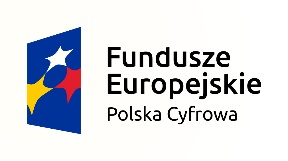 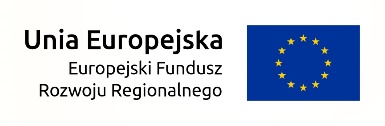 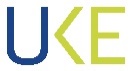 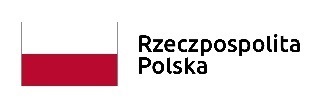 